Realização das actividades formativas: » 29 de Abril a 12 de Maio 2013Caro estudante,Embora nem todos tenham apresentado o PRÉ-PROJECTO no tópico anterior a este, é imperioso abrir desde já este tópico. Em conformidade com o PUC, o E-FÓLIO B. deve ser realizado de 06 a 12 de Maio. Agradeço que quem ainda o não fez, coloque no espaço reservado para o efeito, no tópico anterior, a ficha do seu pré-projecto. Só depois disso estará em condições de realizar o E-FÓLIO B.Tem à sua disposição dois Fóruns Moderados, com finalidades distintas. No FÓRUM ESPECIAL será discutida a FICHA DO PRÉ-PROJECTO de cada um, acima referida. Aconselho a que se elia com atenção o ROTEIRO. Para as dúvidas sobre o E-FÓLIO B. utilize o FÓRUM MODERADO.Materiais de aprendizagem (carregue no título):Roteiro O relatório sobre a análise crítica do plano de trabalho de projectoBom trabalho!O prof.Carlos Castilho PaisE-fólio B Trabalho 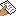 RELATÓRIO Fórum Moderado 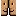 Fórum Especial Tópico 5O relatório sobre a análise crítica do plano do trabalho de projecto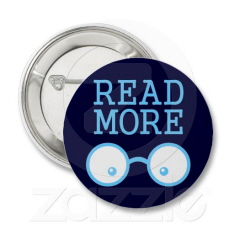 